Załącznik nr 5Karta oceny spełnienia dodatkowych kryteriów w ramach Wielkopolskiego Regionalnego Programu Operacyjnego na lata 2014 – 2020 Oś Priorytetowa 6 RYNEK PRACY  Działanie 6.3  Samozatrudnienie i przedsiębiorczość Poddziałanie 6.3.1  Samozatrudnienie i przedsiębiorczośćArkusz wypełniony przez: Beneficjenta (Projektodawcę) Niniejszym oświadczam, iż: zapoznałem/am się z Regulaminem rekrutacji uczestników, dokonując oceny wstępnych formularzy rekrutacyjnych w ramach projektu pt.: „Raz, dwa, trzy – firma i Ty”, zobowiązuję się wypełniać obowiązki członka komisji rekrutacyjnej w sposób sumienny, rzetelny i bezstronny, zgodnie z posiadaną wiedzą, nie zachodzi żadna okoliczność, mogąca wywołać uzasadnioną wątpliwość co do mojej bezstronności względem osoby ubiegającej się o uczestnictwo w projekcie, w szczególności: nie jestem małżonkiem, krewnym albo powinowatym w linii prostej lub bocznej do drugiego stopnia osoby, która złożyła formularz rekrutacyjny, nie pozostaję z osobą, która złożyła formularz rekrutacyjny, w stosunku przysposobienia, opieki lub kurateli. zobowiązuję się do zachowania w tajemnicy wszelkich informacji, jakie uzyskam podczas lub w związku z dokonywaniem oceny wstępnych formularzy rekrutacyjnych oraz do ich wykorzystywania jedynie w zakresie niezbędnym do dokonania tej oceny. ………………………..  	 	 	 	 	 	………………………      data 	 	 	 	 	 	 	     podpis 	 I. Punkty dodatkowe przyznane po I i II etapie rekrutacji 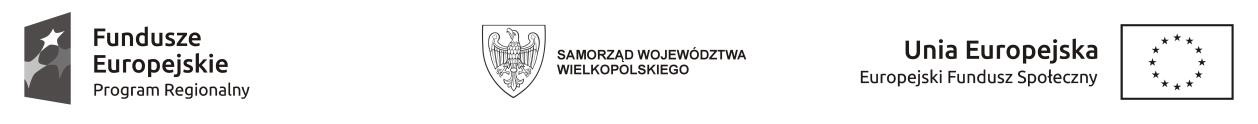 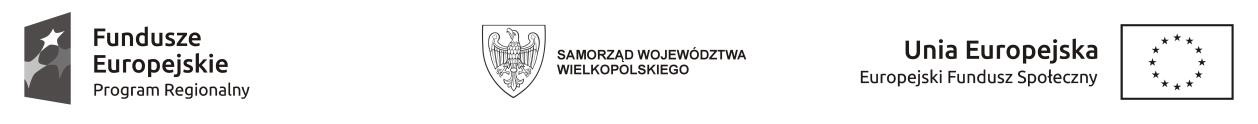 Warunkiem dopuszczającym do niniejszego etapu jest uzyskanie co najmniej 60% punktów możliwych do zdobycia w obu etapach rekrutacji............................................................... data i podpis Członka Komisji Rekrutacyjnej Numer ewidencyjny wstępnego formularza rekrutacyjnego Imię i nazwisko potencjalnego uczestnika projektu Imię i nazwisko Członka Komisji Rekrutacyjnej Data przeprowadzenia oceny wstępnego formularza rekrutacyjnego Kryteria oceny Kryteria oceny Przyznana  ilość  punktów Uzasadnienie Osoba w wieku 50 lat i więcej102.Kobieta103.Osoba o niskich kwalifikacjach104. Działalność gospodarcza prowadzona będzie w sektorze Odnawialnych Źródeł Energii (OZE)105.Działalnośćgospodarcza prowadzona będzie w branżach zidentyfikowanych jako branże o największym potencjalerozwojowym i/lub branżachstrategicznych dla danego regionu(w ramach smart specialisation)106. W ramach planowanej działalności gospodarczej zostanie utworzone co najmniej jedno dodatkowe miejsce pracy10SUMA OTRZYMANYCH PUNKTÓW: SUMA OTRZYMANYCH PUNKTÓW: SUMA OTRZYMANYCH PUNKTÓW: 